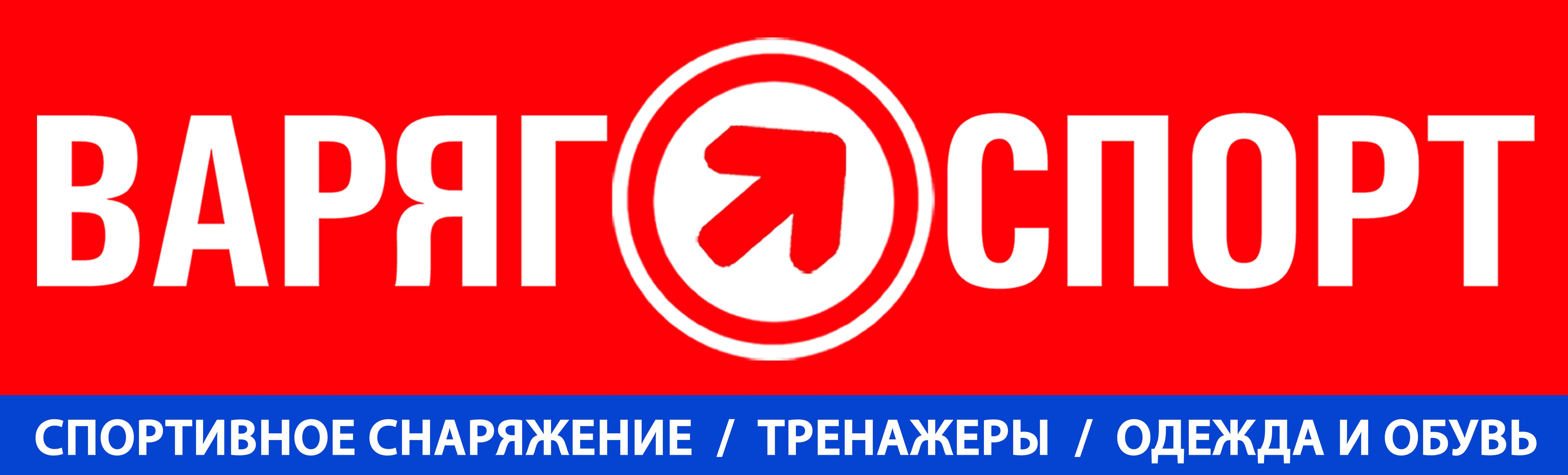 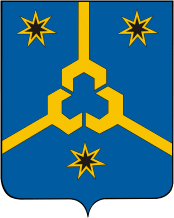 Председатель МБУ КФК,С и Т городского округа                  Директор соревнований город Нефтекамск Республики Башкортостан Согласовано   ____________ Н. Н. Шаяхметов                        Согласовано ___________ О.С. ГарифулинПоложение Пробег «Марафон Победы»серия стартов «ЖЕЛЕЗНЫЙ ВАРЯГ» Положение «МАРАФОН ПОБЕДЫ»1. ОрганизацияКомпания "ВАРЯГ СПОРТ"  совместно с МУНИЦИПАЛЬНЫМ БЮДЖЕТНЫМ УЧРЕЖДЕНИЕМ КОМИТЕТОМ ПО ФИЗИЧЕСКОЙ КУЛЬТУРЕ, СПОРТУ И ТУРИЗМУ ГОРОДСКОГО ОКРУГА ГОРОД НЕФТЕКАМСК РЕСПУБЛИКИ БАШКОРТОСТАН , в лице Шаяхметова Назара Насимовича.Главный судья: Алексей БарыкинСекретарь: Артем ИзосимовРуководитель оргкомитета: Назар ШаяхметовДиректор трассы: ИльдарЛотфуллинРуководитель соревнований: Олег Гарифулин2. Дата и место проведения
Дата старта: 10 мая 2021 года. 
Место старта: Республика Башкортостан, Нефтекамск, Центральная площадь. Забег будет проводиться по  улицам города.Финиш находится на месте старта.
Забеги:
Детский марафон: 300,500,800 метров (в зависимости от возраста) Основные дистанции: 2 км, 5км, 10км, 21км На дистанциях  5км, 10км и 21 км.будет круг, длиной 5250 метров.На круге расположен пункт питания, доступный участникам соревнований на дистанцию 21 км.
На пункте питания предлагается: чай, вода, фрукты.
На месте старта можно получить медицинскую помощь.
3. Участники и возрастные группы:
К участию в забеге на 300,500,800  м. допускаются все желающие от 3 до 12 лет.
К участию в забеге на 2 км, допускаются все желающие от 9 лет и старше.К участию в забеге на 5 км  допускаются все желающие от 14 лет и старше.К участию в забеге на 10км. допускаются все желающие от 16 лет и старшеК участию в забеге на 21 км. допускаются все желающие от 18 лет и старше Все участники должны иметь, необходимую спортивную подготовку. Возраст участника для определения возрастных группопределяется по состоянию на 10 мая  2021 года.Предварительное деление по возрастным группамВозрастные группы на дистанцию 2 км: 9-15 лет; 16-25 лет; 26-39 лет; 40-49 лет; 50-60 лет.Возрастные группы на дистанцию 5 км: 14-25 лет; 26-39 лет; 40-49 лет; 50-60 лет; 61 и старше.Возрастные группы на дистанцию 10 км: 16-25 лет; 26-30 лет; 31-35 лет; 36-40 лет; 41-49 лет; 50-60 лет; 61-69 лет; 70 и старше.Возрастные группы на дистанцию 21 км: 18-30 лет; 31-40 лет; 41-49 лет; 50-60 лет; 61-69 лет; 70 и старше.ВНИМАНИЕ!!!В случае, если в группе набирается менее 6 человек, то участник переносится в другую группу. Возрастные группы могут быть изменены за 24 часа до проведения забега главным судьей соревнований.4. Расписание соревнований
08:00 до 9:55 Регистрация для иногородних участников
10:00 Старт для детской дистанции 300,500,800 м.
11:00 Старт на дистанции: 5 км, 10 км, 21 км.11.05 Старт на дистанцию 2км.
В связи с тем, что сотрудниками ГИБДД будет ограничено движение автомобилей во время  проведения соревнований , введен лимит времени по прохождению дистанции : Максимальное время прохождения дистанции 10 км – 1,30 час.Максимальное время прохождения дистанции 21 км – 2,30 часа. Закрытие трассы  и награждение участников будет проходить сразу по окончании пробега на каждой дистанции..
5. РегистрацияПредварительная регистрация обязательна для каждого участника. Регистрация проходит на сайте: ironvaryag.ruЗаявку на участие в соревнованиях можно подать так же  лично  в магазине "ВАРЯГ СПОРТ" по адресу пр. Комсомольский 28, в ТЦ Маяк , в будние дни с 10.00 до 18.00. Зарегистрированным считается участник, который подал заявку и оплатил стартовый взнос.Регистрируясь на соревнования «Марафон Победы» 10мая 2021 года, участник берет на себя  все риски и снимает с организаторов всю ответственность за возможный ущерб здоровью, связанный с участием на  массовом спортивном мероприятии.В том числе участникосознает, что может получить травму, увечья и другие несчастные случаи. 
Присвоение стартовых номеров:
Стартовые номера присваиваются после полной оплаты стартового взноса.  Участник должен выступать под своим номером. Передача стартового номера другому участнику ведет к дисквалификации.
Перерегистрация в день старта не производится. Передача слота участника другому лицу в день старта невозможна. Получение стартовых номеров для жителей города Нефтекамск будет проходить в магазине «ВАРЯГ СПОРТ» с 8 по 9 мая 2021г. При себе обязательно иметь удостоверение личности.Иногородние участники могут получить стартовый пакет на месте проведения  соревнований. Для приезжих спортсменов организаторами предоставляется при необходимости льготное проживание в гостинице «АВРОРА» г. Нефтекамск со скидкой -70 процентов на все на весь номерной фонд от ценны в прайс листе. 
Для участия в старте на дистанциях 2км,5км,10км,21км,  требуется медицинская справка, подтверждающая здоровье участника.Участники в возрастной категории до 18 лет: заявление, подписывает законный представитель ребенка, в соответствии с которым он полностью снимает с организаторов ответственность за возможный ущерб здоровью, полученный им во время соревнований.6. Плата за участие
В связи с тем, что организаторам нужно закупить определенное количество призов, медалей и сделать фирменное нанесение и гравировку на сувенирную продукцию, нужно, чтобы участники регистрировались за ранее. По этому мы вынуждены сделать гибкую шкалу ценообразования.Стоимость:
Детская дистанция (300,500,800 метров) –с 11 марта по 11 апреля- 300 рублей. Каждый участник  этой дистанции получит памятную медаль и подарок от спонсора .
 2 км  –  с  11 марта -11 апреля 600 рублей. Каждый участник  этой дистанции получит памятную медаль и фирменную футболку.5км, 10км –  с 11 мартапо 11 апреля - 700 рублей. Каждый участник  этой дистанции получит памятную медаль и фирменную футболку.
21.1 км.–с11 марта по 11 апреля  - 800 рублей. Каждый участник  этой дистанции получит памятную медаль, фирменную футболку.Повышение цены:С 12 апреля по 20 апреля стартовый взнос увеличиться на 30 процентов от начальной цены. С 21 апреля по 27 апреля стартовый взнос увеличиться на 50 процентов от начальной цены.С 28 апреля по 3 мая стартовый взнос увеличиться на 70 процентов от начальной цены.С 4 мая по 7 мая стартовый взнос увеличиться на 100 процентов от начальной цены.С 8 мая 2021 года регистрация будет закрыта.В плату за участие входит прохождение трассы, стартовый номер, результат в заключительном протоколе, обслуживание в пунктах питания, медаль финишера, награждение призами и медалями по возрастным группам, при необходимости первая медицинская помощь, работа судей и волонтеров, помощников судей, технического персонала, аниматоров, фотографов, видеографов. Разметка и установка баннеров и  указателей по трассе.Оборудование сцены.На дистанции 10км ,21км будут работать электронный хронометраж и выдаваться чипы.
При отмене соревнования по независящим от организатора причинам плата за участие не возвращается.
Возврат стартового взноса не осуществляется. Передача медалей, наград, призов и подарков после окончания старта не производится.7. Получение стартовых комплектов
Выдача стартовых комплектов осуществляется только при предъявлении документа, удостоверяющего личность, подписанном заявлении о взятии ответственности за собственное здоровье и мед.справки.8. Первая медицинская помощь
Первую медицинскую помощь можно получить на старте. В стартовом городке соревнований имеется медицинский персонал. Заметив на трассе человека, попавшего в беду, непременно сообщите об этом медицинскому персоналу или организаторам.9. Сход с дистанции
В случае если участник решил прервать соревнование, он должен проинформировать об этом одного из судей соревнования.
Медицинский персонал, организаторы и судьи соревнования вправе отозвать участника с трассы, если они сочтут это необходимым.10. Дисквалификация
Организаторы и судейская бригада имеют право дисквалифицировать участника, если он не соблюдает правила соревнования, мешает другим участникам или иным образом препятствует проведению соревнования.11. НаграждениеВ возрастных категориях расчет для награждения ведётся, исходя из лучшего времени в своей возрастной категории. Победителя в возрастных группах награждаются грамотами, медалями и подарками от магазина «ВАРЯГ СПОРТ».Возрастные категории формируются в зависимости от количества участников в каждой возрастной группе и будут объявлены окончательно в день старта. Победители и призеры награждаются медалями и призами.
Неявка победителя или призера в номинациях на церемонию награждения оставляет за организаторами право распорядиться призами по своему усмотрению.
13. Фотографирование
На трассе и в стартовом городке будут работать профессиональные фотографы и видеографы Организаторы имеют право использовать сделанные ими во время соревнования фотографии по своему усмотрению.14. Протесты
Все протесты относительно результатов соревнований, нарушений прохождения трассы и т.д. подаются в письменной форме Главному судье в течение 15 минут после объявления предварительных результатов.